ОТЗЫВна выпускную квалификационную работу бакалавриата СПбГУ по направлению 39.03.01 - «Социология» Федорковой  Анны Андреевны на тему: «Образ трудовых мигрантов в общественном сознании молодежи»Работа А.А. Федорковой посвящена изучению важного вопроса отражения  процессов миграции в общественном сознании населения. Миграция в современном обществе оказывает существенное влияние на социальную структуру, трудовые отношения, порождает зоны социальной напряженности, влечет опасность этноконфессиональных конфликтов. Рост ксенофобии и конфликтности в обществе обусловлен двусторонними поведенческими факторами,  как самих мигрантов, так и местного населения, отдельных социальных групп.   При этом молодежь как социальная группа является наиболее подверженной воздействию конфликтогенных факторов,  в ее среде чаще формируются  радикальные этнонационалистические установки.  Поэтому в вопросах миграционной политики и адаптации мигрантов важно учитывать состояние общественного сознания молодежи, вовремя выявлять  ксенофобные установки и проявления нетерпимости. Данные аспекты проблемы нашли отражение в ВКР А.А. Федорковой, предметом которой стали факторы, которые влияют на социальные установки молодежи в отношении трудовых мигрантов. Образ трудовых мигрантов в общественном сознании молодежи выступает в исследовании некой интегративной характеристикой толерантного/интолерантного отношения к ним, обусловленного в том числе и отношением к самой миграции как явлению.Автор выпускной квалификационной работы, на наш взгляд, успешно справился с поставленной целью и задачами исследования. В теоретической части работы А.А. Федоркова рассматривает целый комплекс вопросов составляющих предметную сферу исследования, последовательно раскрывает связь миграции и отношения к мигрантам в обществе с проблемой формирования этнической и национальной идентичностей, дает анализ теорий социального конфликта, раскрывает подходы к изучению толерантности и ксенофобии. Стоит отметить, что в анализ теоретических источников попали труды исследователей ведущих российских научных центров, академических институтов и экспертных центров по социологии, этнополитологии, этнологии и конфликтологии.  При этом студентка придерживается социологического подхода к изучаемому исследованию, изучает объективные социальные факторы и условия, влияющие на сознание молодежи и ее поведение.Особый интерес представляет авторское эмпирическое исследование  отношения петербургской студенческой молодежи к миграции и мигрантам в форме интернет-опроса. Результаты этого исследования, проведенного на высоком методологическом уровне, подтверждают существующую амбивалентность сознания молодежи. В нем отражается,  как понимание важности миграции для социально-экономического развития современного общества и толерантные установки понимания социальной уязвимости трудовых мигрантов, так и отрицательное восприятие личностных качеств мигрантов, установки на жесткое регулирование и ограничение миграционных потоков. Можно сказать, что существующие на данный момент колебания между ксенофобией и толерантностью петербургской молодежи показывают сложный и нестабильный характер общественных процессов, связанный в том числе и с проблемой социальной фрустрации молодежи. В заключение подчеркнем, что исследование носит самостоятельный характер (совпадения текста по результатам поверки в системе антиплагиата Руконтекст 4%), содержит интересные и обоснованные выводы и практические рекомендации по проблеме исследования.  Следует отметить и личностные качества А.А. Федорковой. В ходе обучения и проведения исследовательской работы в рамках практик и подготовки ВКР она проявила себя с положительной стороны как ответственного и целеустремленного человека, развивающего как общекультурные (универсальные), так и профессиональные компетенции. Все этапы проведения исследования состоялись точно в соответствии с графиком и установками научного руководителя. Характер научных выводов и результатов исследования  позволяет оценить проделанную А.А. Федорковой работу высоко. Выпускная квалификационная работа отвечает всем требованиям, а ее автор заслуживает присуждения квалификации бакалавра социологии и рекомендуется для поступления в магистратуру.Научный руководитель                                         Савин С.Д.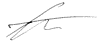 к.с.н., доцент кафедры социологии             		            политических и социальных процессовфакультета социологии СПбГУ